IntroductionThe New York State Common Core ELA & Literacy curriculum is divided into four grade levels (9–12). Each grade level includes four primary modules. Each module consists of up to three units, and each unit consists of a set of lesson plans. 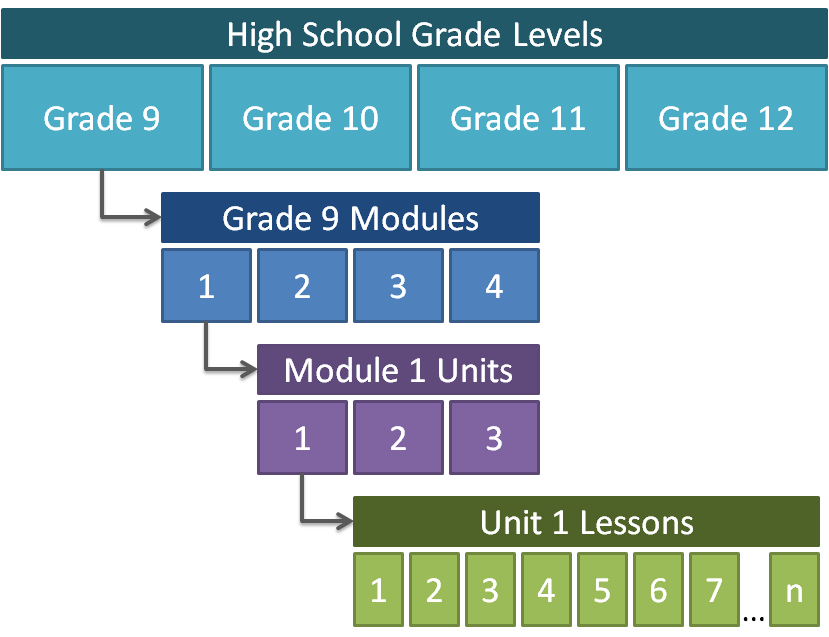 The following nomenclature is used to refer to a particular grade-module-unit-lesson combination.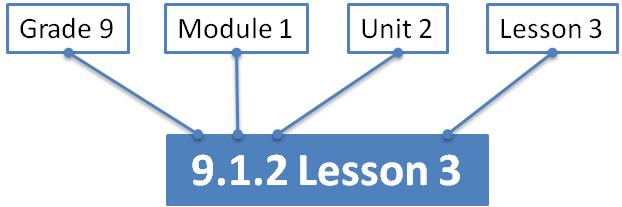 Each module grounds students’ application and mastery of the standards within the analysis of complex text. The standards assessed and addressed in each module specifically support the study of the module text(s), and include standards in all four domains: Reading, Writing, Speaking and Listening, and Language. Modules are arranged in units comprised of one or more texts. The texts in each module share common elements in relation to genre, authors’ craft, text structure, or central ideas. Each unit in a module builds upon the skills and knowledge students develop in the preceding unit(s). The number of lessons in a unit varies based on the length of the text(s). Each lesson is designed to span one class period but may extend beyond that time frame depending on student needs. Grade 9 OverviewThe New York State grade 9 curriculum modules offer a wide range of quality texts that span the canonical to the contemporary. The grade 9 curriculum balances classic works by William Shakespeare, Sophocles, and Emily Dickinson with contemporary writing by authors such as Temple Grandin, Karen Russell, and Marc Aronson. Through the study of a variety of text types and media, students build knowledge, analyze ideas, delineate arguments, and develop writing, collaboration, and communication skills. The lessons within each of the modules are linked explicitly to the Common Core Learning Standards, and provide a rigorous and pedagogically-sound approach for how to bring the standards to life through thoughtful planning, adaption, and instruction. Module 9.1 establishes key routines and practices for close reading and collaborative discussion, which students will use and refine throughout the year. Module 9.2 provides continued opportunity for students to develop skills in text analysis, evidence-based discussion, and informative writing before they are introduced to the research process in Module 9.3 and argument writing in Module 9.4. In Module 9.1, students dive into complex text with a contemporary short story by acclaimed author Karen Russell. Through collaborative discussion and multiple encounters with the text, students access the richness of Russell’s language, description, and meaning, particularly around the ideas of identity and beauty, which students consider over the course of the module in relation to excerpts from Rainer Maria Rilke’s Letters to a Young Poet, David Mitchell’s Black Swan Green, and William Shakespeare’s Romeo and Juliet. In their study of Romeo and Juliet, students have the opportunity to consider representations of the text across artistic mediums, including contemporary film excerpts and fine art. Students produce writing appropriate to task and support their claims with evidence from the text. By the module’s conclusion, students have begun to build critical reading, writing, thinking, and speaking habits which lay the foundation for college and career readiness. Module 9.2 continues to explore identity through texts that examine human motivations, actions, and consequences. Students build on work from Module 9.1 as they track character development in Edgar Allan Poe’s “The Tell-Tale Heart” and the tragedy of Oedipus the King. In these texts as well as in a poem by Emily Dickinson, students analyze the effects of an author’s structural choices on the development of central ideas. Students also engage with informational texts about guilt and human fascination with crime, as they continue to develop their ability to identify and make claims. Students strengthen their writing by revising and editing, and refine their speaking and listening skills through discussion-based assessments.In a digital world, students have access to an unprecedented amount of information; in Module 9.3, students cultivate an ability to sort through information to determine its validity and relevance. This module engages students in an inquiry-based research process using a rich extended text, Temple Grandin’s Animals in Translation: Using the Mysteries of Autism to Decode Animal Behavior, to surface potential topics that lead to a process of individually driven inquiry, research, and writing. This process begins collaboratively and guides students through forming effective questions for inquiry, gathering research about a topic of interest, assessing the validity of that information, generating an evidence-based perspective, and writing an informative/explanatory research paper that synthesizes and articulates their findings. Module 9.4 shows where an inquiry process can lead, with Sugar Changed the World: A Story of Magic, Spice, Slavery, Freedom, and Science, a nonfiction text derived from inquiry and the collaboration of its authors. This one-unit module provides students with the opportunity to learn new information about the past that informs the choices they make today. This module also invites students to consider the ethics and consequences of their decisions. Students move through Sugar Changed the World with a critical eye, building an understanding of how history helps shape the people, culture, and belief systems of our modern day world. Students apply this lens as they read additional contemporary argument texts related to Sugar Changed the World, considering the structure, development, and efficacy of these authors’ arguments. The module concludes with a culminating argument paper in which students synthesize their understanding of content and the components that interact to create an effective argument. Curriculum MapNote: Bold text indicates targeted standards that will be assessed in the module.Note: Bold text indicates targeted standards that will be assessed in the module.Note: Bold text indicates targeted standards that will be assessed in the module.Note: Bold text indicates targeted standards that will be assessed in the module.*This module is composed of one unit.Standards MapThe curriculum consists of assessed and addressed standards. Assessed standards are standards that are assessed in unit and module performance assessments. Addressed standards are standards that are incorporated into the curriculum, but are not assessed.Key:*Standards marked with an asterisk (*) are yearlong standards included in each module.grade 9Curriculum MapMODULE 9.1“So you want a double life”:
Reading Closely and Writing to AnalyzeMODULE 9.1“So you want a double life”:
Reading Closely and Writing to AnalyzeMODULE 9.1“So you want a double life”:
Reading Closely and Writing to AnalyzeMODULE 9.1“So you want a double life”:
Reading Closely and Writing to AnalyzeMODULE 9.1“So you want a double life”:
Reading Closely and Writing to AnalyzeTextLessons in the UnitLiteracy Skills and HabitsAssessed and Addressed CCSSAssessmentsUnit 1: “I’m Home.”Unit 1: “I’m Home.”Unit 1: “I’m Home.”Unit 1: “I’m Home.”Unit 1: “I’m Home.”“St. Lucy’s Home for Girls Raised by Wolves” by Karen Russell17Read closely for textual detailsAnnotate texts to support comprehension and analysisEngage in productive evidence-based discussions about textsCollect and organize evidence from texts to support analysis in writingMake claims about texts using specific textual evidenceUse vocabulary strategies to define unknown wordsRL.9-10.1RL.9-10.2RL.9-10.3RL.9-10.4RL.9-10.5W.9-10.2.a, fSL.9-10.1.b, cSL.9-10.4L.9-10.4.a, bL.9-10.5.aMid-Unit: Students write a multi-paragraph response to the following prompt:Choose and explain one epigraph. Analyze the relationship between that epigraph and the girls’ development in that stage.End-of-Unit: Students write a formal, multi-paragraph response to the following prompt:Analyze Claudette’s development in relation to the five stages of Lycanthropic Culture Shock.Unit 2: “[T]he jewel beyond all price”Unit 2: “[T]he jewel beyond all price”Unit 2: “[T]he jewel beyond all price”Unit 2: “[T]he jewel beyond all price”Unit 2: “[T]he jewel beyond all price”Letters to a Young Poet by Rainer Maria RilkeBlack Swan Green by David Mitchell11Read closely for textual detailsAnnotate texts to support comprehension and analysisEngage in productive evidence-based conversations about textsDetermine meanings of unknown vocabularyIndependently preview text in preparation for supported analysisParaphrase and quote relevant evidence from a textCCRA.R.9RL.9-10.2RL.9-10.3RL.9-10.4RI.9-10.2RI.9-10.3RI.9-10.4W.9-10.2.a, fSL.9-10.1.b, cL.9-10.4.a, bL.9-10.5.aMid-Unit: Students write a formal, multi-paragraph response to the following prompt: What is the impact of Rilke’s specific word choices on the meaning and tone of his letter?End-of-Unit: Students write a formal, multi-paragraph response to the following prompt: Identify similar central ideas in Letters to a Young Poet and Black Swan Green. How do Rilke and Mitchell develop these similar ideas?Unit 3: “A pair of star-crossed lovers”Unit 3: “A pair of star-crossed lovers”Unit 3: “A pair of star-crossed lovers”Unit 3: “A pair of star-crossed lovers”Unit 3: “A pair of star-crossed lovers”Romeo and Juliet by William Shakespeare 20Read closely for textual detailsAnnotate texts to support comprehension and analysisEngage in productive evidence-based discussions about textCollect and organize content from the text to support analysis in writingAnalyze an author’s craftRL.9-10.2RL.9-10.3RL.9-10.4RL.9-10.5RL.9-10.7W.9-10.2.a, c, fSL.9-10.1.b, cL.9-10.4.a-cL.9-10.5.aMid-Unit: Students write a formal, multi-paragraph response to the following prompt:How does Shakespeare’s development of the characters of Romeo and Juliet refine a central idea in the play?End-of-Unit: Students write a formal, multi-paragraph response to the following prompt:Select either Romeo or Juliet. How does Shakespeare develop this character as a tragic hero(ine)? Module Performance AssessmentModule Performance AssessmentModule Performance AssessmentModule Performance AssessmentModule Performance AssessmentLetters to a Young Poet “Letter Seven,” by Rainer Maria Rilke“St. Lucy’s Home for Girls Raised by Wolves” by Karen RussellRomeo and Juliet by William Shakespeare 4CCRA.R.9RL.9-10.2RL.9-10.3RL.9-10.11RI.9-10.2RI.9-10.4W.9-10.2.a, c, fW.9-10.6SL.9-10.1.b, cL.9-10.4.a-cL.9-10.5.aStudents gather evidence to support their response to the following assessment prompt: Identify a specific phrase or central idea in paragraphs 4–9 of Rilke’s “Letter Seven.” Analyze how that phrase or central idea relates to one or more characters or central ideas in “St. Lucy’s Home for Girls Raised by Wolves” or Romeo and Juliet.MODULE 9.2Working with Evidence and Making Claims: How do Authors Structure Texts and Develop Ideas?MODULE 9.2Working with Evidence and Making Claims: How do Authors Structure Texts and Develop Ideas?MODULE 9.2Working with Evidence and Making Claims: How do Authors Structure Texts and Develop Ideas?MODULE 9.2Working with Evidence and Making Claims: How do Authors Structure Texts and Develop Ideas?MODULE 9.2Working with Evidence and Making Claims: How do Authors Structure Texts and Develop Ideas?TextLessons in the UnitLiteracy Skills and HabitsAssessed and Addressed CCSSAssessmentsUnit 1: “And then a Plank in Reason, broke, And I dropped down, and down –”Unit 1: “And then a Plank in Reason, broke, And I dropped down, and down –”Unit 1: “And then a Plank in Reason, broke, And I dropped down, and down –”Unit 1: “And then a Plank in Reason, broke, And I dropped down, and down –”Unit 1: “And then a Plank in Reason, broke, And I dropped down, and down –”“The Tell-Tale Heart” by Edgar Allan Poe“I felt a Funeral, in my Brain” by Emily Dickinson13Read closely for textual details Annotate texts to support comprehension and analysis Engage in productive evidence-based discussions about text Collect and organize evidence from texts to support analysis in writing Make claims about and across texts using specific textual evidence Use vocabulary strategies to define unknown words Paraphrase and quote relevant evidence from texts Independently preview texts in preparation for supported analysis Write informative texts to convey complex ideas CCRA.R.6CCRA.R.9RL.9-10.2RL.9-10.4RL.9-10.5W.9-10.2.a, b, c, d, fW.9-10.9.aSL.9-10.1.a, b, cL.9-10.1L.9-10.2L.9-10.4.a, bL.9-10.5.a, bMid-Unit:Students write a multi-paragraph response to the following prompt: Identify a central idea in “The Tell-Tale Heart” and discuss how point 
of view and structural choices contribute to the development of that central idea over the course of the text.End-of-Unit: Students write a multi-paragraph response to the following prompt:Identify a central idea common to “I felt a Funeral, in my Brain,” and “The Tell-Tale Heart” and make a claim about how Dickinson and Poe develop and refine this idea.Unit 2: “a husband from a husband, children from a child”Unit 2: “a husband from a husband, children from a child”Unit 2: “a husband from a husband, children from a child”Unit 2: “a husband from a husband, children from a child”Unit 2: “a husband from a husband, children from a child”Oedipus the King by Sophocles20Read closely for textual detailsAnnotate texts to support comprehension and analysisEngage in productive evidence-based conversations about textProvide an objective summary of a textMake claims about texts using specific textual evidenceCollect and organize evidence from texts to support analysis in writingOrganize evidence to plan around writingParaphrase and quote relevant evidence from textsCreate connections between key details to form a claimUse vocabulary strategies to define unknown wordsWrite informative texts to examine and convey complex ideasCritique one’s own writing Revise writingRL.9-10.2RL.9-10.3RL.9-10.5W.9-10.2.a, b, c, d, fW.9-10.5W.9-10.9.aSL.9-10.1.a-dL.9-10.1L.9-10.2L.9-10.4.a, bL.9-10.5.aMid-Unit:Students write a multi-paragraph response to the following prompt: What relationship does Sophocles establish between prophecy and Oedipus’s actions? How does this relationship develop a central idea?End-of-Unit: Students write a multi-paragraph response to the following prompt: How does Sophocles develop the tension between Oedipus’s guilt and his innocence? Use evidence from the text to support your response.Unit 3: “Everybody is guilty of Something”Unit 3: “Everybody is guilty of Something”Unit 3: “Everybody is guilty of Something”Unit 3: “Everybody is guilty of Something”Unit 3: “Everybody is guilty of Something”“True Crime: The roots of an American obsession” by Walter Mosley“How Bernard Madoff Did It” by Liaquat AhamedThe Wizard of Lies: Bernie Madoff and the Death of Trust, pages 361–364 by Diana Henriques13Read closely for textual detailsAnnotate texts to support comprehension and analysisEngage in productive evidence-based conversations about textProvide an objective summary of a textParaphrase and quote relevant evidence from a textMake claims about texts using specific textual evidenceCollect and organize evidence from texts to support analysis in writingOrganize evidence to plan around writingMake evidence-based claimsCreate connections between key details to form a claimUse vocabulary strategies to define unknown wordsWrite informative texts to examine and convey complex ideasCritique one’s own writing and peers’ writingRevise writingGenerate and respond to questions in scholarly discourseCCRA.R.9RI.9-10.2RI.9-10.5RI.9-10.7W.9-10.2.a, b, c, d, fW.9-10.5W.9-10.9.bSL.9-10.1.a, b, c, dSL.9-10.4SL.9-10.6L.9-10.1L.9-10.2L.9-10.4.a, bL.9-10.5.aMid-Unit:Students write a multi-paragraph response to the following prompt: How does Mosley shape and develop his claim that “We are fascinated with stories of crime, real or imagined” (par. 16)? Students then use the 9.2.3 Mid-Unit Peer Review Tool (Criterion 1 and Criterion 2) to review their own and a peer’s responses before revising their own response based on both reviews.End-of-Unit: Students use textual evidence to engage in a fishbowl discussion of one of the following prompts: To what extent does Ahamed’s article support or challenge claims that Mosley made in “True Crime: The Roots of an American Obsession”? OR 
To what extent is Mosley’s claim that “Everybody is guilty of something” (par. 1) supported or challenged by Henriques?Module Performance AssessmentModule Performance AssessmentModule Performance AssessmentModule Performance AssessmentModule Performance Assessment“The Tell-Tale Heart” by Edgar Allan Poe“I felt a Funeral, in my Brain,” by Emily DickinsonOedipus the King by Sophocles“True Crime: The roots of an American obsession” by Walter Mosley“How Bernard Madoff Did It” by Liaquat AhamedThe Wizard of Lies: Bernie Madoff and the Death of Trust by Diana Henriques4CCRA.R.9RL.9-10.2RL.9-10.5RL.9-10.11RI.9-10.2RI.9-10.5W.9-10.2.a, b, c, d, fW.9-10.5W.9-10.9.a, bL.9-10.1L.9-10.2Students draw upon their analysis of the 9.2 Module texts in order to respond to the following prompt:Identify a central idea shared by one literary text and one informational text. Use specific details to explain how this central idea develops over the course of each text, and compare how the authors’ choices about text structure contribute to the development of this idea. MODULE 9.3Building and Communicating Knowledge through Research: The Inquiry and Writing ProcessesMODULE 9.3Building and Communicating Knowledge through Research: The Inquiry and Writing ProcessesMODULE 9.3Building and Communicating Knowledge through Research: The Inquiry and Writing ProcessesMODULE 9.3Building and Communicating Knowledge through Research: The Inquiry and Writing ProcessesMODULE 9.3Building and Communicating Knowledge through Research: The Inquiry and Writing ProcessesTextLessons in the UnitLiteracy Skills and HabitsAssessed and Addressed CCSSAssessmentsUnit 1: Using Seed Texts as Springboards to ResearchUnit 1: Using Seed Texts as Springboards to ResearchUnit 1: Using Seed Texts as Springboards to ResearchUnit 1: Using Seed Texts as Springboards to ResearchUnit 1: Using Seed Texts as Springboards to ResearchAnimals in Translation: Using the Mysteries of Autism to Decode Animal Behavior, Chapter 1 by Temple Grandin and Catherine Johnson10Read closely for textual detailsAnnotate texts to support comprehension and analysisEngage in productive evidence-based discussions about textCollect and organize evidence from texts to support analysis in writingCollect and organize evidence from texts to support claims made in writingAnalyze the treatment of a text through multimedia (film)Craft claims about the development and refinement of central ideas in a textUse vocabulary strategies to define unknown wordsIdentify potential topics for research within a textUse questioning to guide researchConduct pre-searches to validate sufficiency of information to explore potential topicsRI.9-10.1.a RI.9-10.2 RI.9-10.3 RI.9-10.5 RI.9-10.7 W.9-10.2W.9-10.4W.9-10.7W.9-10.9SL.9-10.1L.9-10.4.a-dEnd-of-Unit: Students complete a two-part writing assessment. Part 1: How does Grandin develop and refine a central idea in the text? In a multi-paragraph response, identify a central idea from Chapter 1 of Animals in Translation and trace its development and refinement in the text.Part 2: Articulate 2–3 distinct areas of investigation and where they emerge from the text.Unit 2: Engaging in an Inquiry-Based, Iterative Research ProcessUnit 2: Engaging in an Inquiry-Based, Iterative Research ProcessUnit 2: Engaging in an Inquiry-Based, Iterative Research ProcessUnit 2: Engaging in an Inquiry-Based, Iterative Research ProcessUnit 2: Engaging in an Inquiry-Based, Iterative Research ProcessStudent research sources will vary.Students choose texts for research based on their individual research question or problem. Model research sources:“The Brains of the Animal Kingdom” by Frans de Waal“Minds of their Own: Animals are smarter than you think” by Virginia Morell“Think You’re Smarter Than Animals? Maybe Not” by Alexandra Horowitz and Ammon Shea“Monkeys Can Perform Mental Addition” by Duke University Medical Center“Animal Intelligence: How We Discover How Smart Animals Really Are” by Edward Wasserman and Leyre Castro12Assess sources for credibility, relevance, and accessibilityConduct independent searches using research processes including planning for searches, assessing sources, annotating sources, and recording notesDevelop, refine, and select inquiry questions for researchDevelop and continually assess a research frame to guide independent searchesCollect and organize evidence from research to support analysis in writingCraft claims about inquiry questions, inquiry paths, and a problem-based question using specific textual evidence from the researchRI.9-10.1.a W.9-10.2W.9-10.4W.9-10.7 W.9-10.8 W.9-10.9 SL.9-10.1L.9-10.4.a, c, dEnd-of-Unit: Students submit a completed Research Portfolio with the four sections organized, including 1. Defining an Area of Investigation, 2. Gathering and Analyzing Information, 3. Drawing Conclusions, 4. Discarded Material.Evidence-Based Perspective: Students write a one-page synthesis of their perspective derived from their research. Students draw on the research evidence collected to express a perspective on their problem-based question.Research Journal: This item is located in the Research Portfolio.Unit 3: Synthesizing Research through the Writing ProcessUnit 3: Synthesizing Research through the Writing ProcessUnit 3: Synthesizing Research through the Writing ProcessUnit 3: Synthesizing Research through the Writing ProcessUnit 3: Synthesizing Research through the Writing ProcessStudent texts (research sources) will vary. By 9.3.3, students will have chosen texts for research based on their individual problem-based questions.8Collect and organize evidence from research to support analysis in writingAnalyze, synthesize, and organize evidence-based claimsWrite effective introduction, body, and conclusion paragraphs for an informative/explanatory research paperUse proper MLA citation methods in writingEdit for a variety of purposes, including using semi-colons, colons, correct spelling, capitalization, and punctuationUse formal style and objective tone in writingWrite coherently and cohesivelyW.9-10.2.a-fW.9-10.4W.9-10.5W.9-10.6W.9-10.7W.9-10.8W.9-10.9SL.9-10.1L.9-10.1L.9-10.2L.9-10.2.a-c L.9-10.3.aL.9-10.6End-of-Unit: Students are assessed on how their final draft aligns to the criteria of the 9.3.3 Rubric. The final draft should present a precise claim that is supported by relevant and sufficient evidence. The draft should be well-organized and develop the research topic clearly and accurately through the effective selection, organization, and analysis of content. The draft should use transitional language that clearly links the major sections of the text and clarifies relationships among the claims and evidence. Finally, the draft should demonstrate control of the conventions of written language and maintain a formal style and objective tone. Module Performance AssessmentModule Performance AssessmentModule Performance AssessmentModule Performance AssessmentModule Performance AssessmentStudent texts (research sources) will vary.5W.9-10.2W.9-10.4W.9-10.5W.9-10.6L.9-10.1L.9-10.2L.9-10.6Students respond to the following prompt:Create a blog post using information from your research paper and various multimedia components to enhance your research findings. Update or enhance the information from your research paper by linking to other supporting information and displaying the information flexibly and dynamically. Make effective use of available multimedia components, including hyperlinks, images, graphics, animation, charts, graphs, video, and audio clips.MODULE 9.4Understanding and Evaluating Argument: Analyzing Text to Write ArgumentsMODULE 9.4Understanding and Evaluating Argument: Analyzing Text to Write ArgumentsMODULE 9.4Understanding and Evaluating Argument: Analyzing Text to Write ArgumentsMODULE 9.4Understanding and Evaluating Argument: Analyzing Text to Write ArgumentsMODULE 9.4Understanding and Evaluating Argument: Analyzing Text to Write ArgumentsTextLessons in the UnitLiteracy Skills and HabitsAssessed and Addressed CCSSAssessmentsSugar Changed the World: A Story of Magic, Spice, Slavery, Freedom and Science by Marc Aronson and Marina BudhosSupplementary Module Texts:“Globalization” featured in National Geographic“How Your Addiction to Fast Fashion Kills” by Amy Odell “Bangladesh Factory Collapse: Who Really Pays for Our Cheap Clothes?” by Anna McMullen“Where Sweatshops Are a Dream” by Nicholas Kristof34*Read closely for textual detailsAnnotate texts to support comprehension and analysisEvaluate argument writingEngage in productive evidence-based conversations about textCollect and organize evidence from texts to support analysis in writingBuild skills for successful argument writingAnalyze authors’ use of rhetoricRevise writingUtilize rubrics for self-assessment and peer review of writing Develop argument-based writingCCRA.R.9 RI.9-10.2RI.9-10.3RI.9-10.4RI.9-10.5RI.9-10.6RI.9-10.7RI.9-10.8W.9-10.1.a-eW.9-10.4W.9-10.5W.9-10.9.bSL.9-10.1.c, dL.9-10.1.a-bL.9-10.2.a-cL.9-10.3.aL.9-10.4.a-cL.9-10.5L.9-10.6Mid-Unit: Students draft an argument outline for the following prompt: Who bears the most responsibility for ensuring that clothes are ethically manufactured? Students use the Argument Outline Tool to organize their Mid-Unit Assessment response, collecting evidence and developing claims and counterclaims.End-of-Unit: Students write a multi-paragraph essay in response to the following prompt: Who bears the most responsibility for ensuring that goods are ethically produced?Module Performance AssessmentModule Performance AssessmentModule Performance AssessmentModule Performance AssessmentModule Performance Assessment“Why Eat Local?” video featuring Michael Pollan, Nourishlife.org“Why Buy Locally Grown?” featured on dosomething.org“What Food Says About Class in America” by Lisa Miller“Buying Local: Do Food Miles Matter?” by Gary Adamkiewicz “Immigrant Farm Workers, the Hidden Part of New York's Local Food Movement” by Aurora AlmendralRI.9-10.6RI.9-10.8W.9-10.1.a-eL.9-10.1.a, bL.9-10.2.a-cStudents read and draw evidence from five new source texts to write a multi-paragraph argument essay in response to the following prompt:Is local food production an example of ethical consumption? Provide evidence from at least four sources in your response.Assessed StandardAssessed StandardAddressed StandardAddressed StandardCollege and Career Readiness Anchor Standards for ReadingCollege and Career Readiness Anchor Standards for ReadingCollege and Career Readiness Anchor Standards for ReadingCollege and Career Readiness Anchor Standards for ReadingCollege and Career Readiness Anchor Standards for ReadingCollege and Career Readiness Anchor Standards for ReadingCollege and Career Readiness Anchor Standards for ReadingCollege and Career Readiness Anchor Standards for ReadingKey Ideas and DetailsKey Ideas and DetailsKey Ideas and DetailsKey Ideas and Details9.19.29.39.4CCRA.R.6Assess how point of view or purpose shapes the content and style of a text.Assess how point of view or purpose shapes the content and style of a text.Assess how point of view or purpose shapes the content and style of a text.CCRA.R.8Delineate and evaluate the argument and specific claims in a text, including the validity of the reasoning as well as the relevance and sufficiency of the evidence.Delineate and evaluate the argument and specific claims in a text, including the validity of the reasoning as well as the relevance and sufficiency of the evidence.Delineate and evaluate the argument and specific claims in a text, including the validity of the reasoning as well as the relevance and sufficiency of the evidence.CCRA.R.9Analyze how two or more texts address similar themes or topics in order to build knowledge or to compare the approaches the authors take.Analyze how two or more texts address similar themes or topics in order to build knowledge or to compare the approaches the authors take.Analyze how two or more texts address similar themes or topics in order to build knowledge or to compare the approaches the authors take.Reading for LiteratureReading for LiteratureReading for LiteratureReading for LiteratureReading for LiteratureReading for LiteratureReading for LiteratureReading for LiteratureKey Ideas and DetailsKey Ideas and DetailsKey Ideas and DetailsKey Ideas and Details9.19.29.39.4RL.9-10.1*Cite strong and thorough textual evidence to support analysis of what the text says explicitly as well as inferences drawn from the text.Cite strong and thorough textual evidence to support analysis of what the text says explicitly as well as inferences drawn from the text.Cite strong and thorough textual evidence to support analysis of what the text says explicitly as well as inferences drawn from the text.RL.9-10.2Determine a theme or central idea of a text and analyze in detail its development over the course of the text, including how it emerges and is shaped and refined by specific details; provide an objective summary of the text.Determine a theme or central idea of a text and analyze in detail its development over the course of the text, including how it emerges and is shaped and refined by specific details; provide an objective summary of the text.Determine a theme or central idea of a text and analyze in detail its development over the course of the text, including how it emerges and is shaped and refined by specific details; provide an objective summary of the text.RL.9-10.3Analyze how complex characters (e.g., those with multiple or conflicting motivations) develop over the course of a text, interact with other characters, and advance the plot or develop the theme.Analyze how complex characters (e.g., those with multiple or conflicting motivations) develop over the course of a text, interact with other characters, and advance the plot or develop the theme.Analyze how complex characters (e.g., those with multiple or conflicting motivations) develop over the course of a text, interact with other characters, and advance the plot or develop the theme.Craft and StructureCraft and StructureCraft and StructureCraft and Structure9.19.29.39.4RL.9-10.4*Determine the meaning of words and phrases as they are used in the text, including figurative and connotative meanings; analyze the cumulative impact of specific word choices on meaning and tone (e.g., how the language evokes a sense of time and place; how it sets a formal or informal tone).Determine the meaning of words and phrases as they are used in the text, including figurative and connotative meanings; analyze the cumulative impact of specific word choices on meaning and tone (e.g., how the language evokes a sense of time and place; how it sets a formal or informal tone).Determine the meaning of words and phrases as they are used in the text, including figurative and connotative meanings; analyze the cumulative impact of specific word choices on meaning and tone (e.g., how the language evokes a sense of time and place; how it sets a formal or informal tone).RL.9-10.5Analyze how an author’s choices concerning how to structure a text, order events within it (e.g., parallel plots), and manipulate time (e.g., pacing, flashbacks) create such effects as mystery, tension, or surprise.Analyze how an author’s choices concerning how to structure a text, order events within it (e.g., parallel plots), and manipulate time (e.g., pacing, flashbacks) create such effects as mystery, tension, or surprise.Analyze how an author’s choices concerning how to structure a text, order events within it (e.g., parallel plots), and manipulate time (e.g., pacing, flashbacks) create such effects as mystery, tension, or surprise.RL.9-10.6Analyze a particular point of view or cultural experience reflected in a work of literature from outside the United States, drawing on a wide reading of world literature.Analyze a particular point of view or cultural experience reflected in a work of literature from outside the United States, drawing on a wide reading of world literature.Analyze a particular point of view or cultural experience reflected in a work of literature from outside the United States, drawing on a wide reading of world literature.CCRA.R.6Integration of Knowledge and IdeasIntegration of Knowledge and IdeasIntegration of Knowledge and IdeasIntegration of Knowledge and Ideas9.19.29.39.4RL.9-10.7Analyze the representation of a subject or a key scene in two different artistic mediums, including what is emphasized or absent in each treatment (e.g., Auden’s “Musée des Beaux Arts” and Breughel’s Landscape with the Fall of Icarus).Analyze the representation of a subject or a key scene in two different artistic mediums, including what is emphasized or absent in each treatment (e.g., Auden’s “Musée des Beaux Arts” and Breughel’s Landscape with the Fall of Icarus).Analyze the representation of a subject or a key scene in two different artistic mediums, including what is emphasized or absent in each treatment (e.g., Auden’s “Musée des Beaux Arts” and Breughel’s Landscape with the Fall of Icarus).RL.9-10.7.aAnalyze works by authors or artists who represent diverse world cultures.Analyze works by authors or artists who represent diverse world cultures.Analyze works by authors or artists who represent diverse world cultures.RL.9-10.8(Not applicable to literature)(Not applicable to literature)(Not applicable to literature)RL.9-10.9Analyze how an author draws on and transforms source material in a specific work (e.g., how Shakespeare treats a theme or topic from Ovid or the Bible or how a later author draws on a play by Shakespeare).Analyze how an author draws on and transforms source material in a specific work (e.g., how Shakespeare treats a theme or topic from Ovid or the Bible or how a later author draws on a play by Shakespeare).Analyze how an author draws on and transforms source material in a specific work (e.g., how Shakespeare treats a theme or topic from Ovid or the Bible or how a later author draws on a play by Shakespeare).CCRA.R.9CCRA.R.9CCRA.R.9Range of Reading and Level of Text ComplexityRange of Reading and Level of Text ComplexityRange of Reading and Level of Text ComplexityRange of Reading and Level of Text Complexity9.19.29.39.4RL.9-10.10*By the end of grade 9, read and comprehend literature, including stories, dramas, and poems, in the grades 9–10 text complexity band proficiently, with scaffolding as needed at the high end of the range.
By the end of grade 10, read and comprehend literature, including stories, dramas, and poems, at the high end of the grades 9–10 text complexity band independently and proficiently.By the end of grade 9, read and comprehend literature, including stories, dramas, and poems, in the grades 9–10 text complexity band proficiently, with scaffolding as needed at the high end of the range.
By the end of grade 10, read and comprehend literature, including stories, dramas, and poems, at the high end of the grades 9–10 text complexity band independently and proficiently.By the end of grade 9, read and comprehend literature, including stories, dramas, and poems, in the grades 9–10 text complexity band proficiently, with scaffolding as needed at the high end of the range.
By the end of grade 10, read and comprehend literature, including stories, dramas, and poems, at the high end of the grades 9–10 text complexity band independently and proficiently.Yearlong standardYearlong standardYearlong standardYearlong standardReading for Informational TextReading for Informational TextReading for Informational TextReading for Informational TextReading for Informational TextReading for Informational TextReading for Informational TextReading for Informational TextKey Ideas and DetailsKey Ideas and DetailsKey Ideas and DetailsKey Ideas and Details9.19.29.39.4RI.9-10.1*Cite strong and thorough textual evidence to support analysis of what the text says explicitly as well as inferences drawn from the text. Cite strong and thorough textual evidence to support analysis of what the text says explicitly as well as inferences drawn from the text. Cite strong and thorough textual evidence to support analysis of what the text says explicitly as well as inferences drawn from the text. RI.9-10.1.aDevelop factual, interpretive, and evaluative questions for further exploration of the topic(s).Develop factual, interpretive, and evaluative questions for further exploration of the topic(s).Develop factual, interpretive, and evaluative questions for further exploration of the topic(s).RI.9-10.2Determine a central idea of a text and analyze its development over the course of the text, including how it emerges and is shaped and refined by specific details; provide an objective summary of the text.Determine a central idea of a text and analyze its development over the course of the text, including how it emerges and is shaped and refined by specific details; provide an objective summary of the text.Determine a central idea of a text and analyze its development over the course of the text, including how it emerges and is shaped and refined by specific details; provide an objective summary of the text.RI.9-10.3Analyze how the author unfolds an analysis or series of ideas or events, including the order in which the points are made, how they are introduced and developed, and the connections that are drawn between them.Analyze how the author unfolds an analysis or series of ideas or events, including the order in which the points are made, how they are introduced and developed, and the connections that are drawn between them.Analyze how the author unfolds an analysis or series of ideas or events, including the order in which the points are made, how they are introduced and developed, and the connections that are drawn between them.Craft and StructureCraft and StructureCraft and StructureCraft and Structure9.19.29.39.4RI.9-10.4*Determine the meaning of words and phrases as they are used in a text, including figurative, connotative, and technical meanings; analyze the cumulative impact of specific word choices on meaning and tone (e.g., how the language of a court opinion differs from that of a newspaper).Determine the meaning of words and phrases as they are used in a text, including figurative, connotative, and technical meanings; analyze the cumulative impact of specific word choices on meaning and tone (e.g., how the language of a court opinion differs from that of a newspaper).Determine the meaning of words and phrases as they are used in a text, including figurative, connotative, and technical meanings; analyze the cumulative impact of specific word choices on meaning and tone (e.g., how the language of a court opinion differs from that of a newspaper).RI.9-10.5Analyze in detail how an author’s ideas or claims are developed and refined by particular sentences, paragraphs, or larger portions of a text (e.g., a section or chapter).Analyze in detail how an author’s ideas or claims are developed and refined by particular sentences, paragraphs, or larger portions of a text (e.g., a section or chapter).Analyze in detail how an author’s ideas or claims are developed and refined by particular sentences, paragraphs, or larger portions of a text (e.g., a section or chapter).RI.9-10.6Determine an author’s point of view or purpose in a text and analyze how an author uses rhetoric to advance that point of view or purpose.Determine an author’s point of view or purpose in a text and analyze how an author uses rhetoric to advance that point of view or purpose.Determine an author’s point of view or purpose in a text and analyze how an author uses rhetoric to advance that point of view or purpose.CCRA.R.6Integration of Knowledge and IdeasIntegration of Knowledge and IdeasIntegration of Knowledge and IdeasIntegration of Knowledge and Ideas9.19.29.39.4RI.9-10.7Analyze various accounts of a subject told in different mediums (e.g., a person’s life story in both print and multimedia), determining which details are emphasized in each account.Analyze various accounts of a subject told in different mediums (e.g., a person’s life story in both print and multimedia), determining which details are emphasized in each account.Analyze various accounts of a subject told in different mediums (e.g., a person’s life story in both print and multimedia), determining which details are emphasized in each account.RI.9-10.8Delineate and evaluate the argument and specific claims in a text, assessing whether the reasoning is valid and the evidence is relevant and sufficient; identify false statements and fallacious reasoning.Delineate and evaluate the argument and specific claims in a text, assessing whether the reasoning is valid and the evidence is relevant and sufficient; identify false statements and fallacious reasoning.Delineate and evaluate the argument and specific claims in a text, assessing whether the reasoning is valid and the evidence is relevant and sufficient; identify false statements and fallacious reasoning.RI.9-10.9Analyze seminal U.S. documents of historical and literary significance (e.g., Washington’s Farewell Address, the Gettysburg Address, Roosevelt’s Four Freedoms speech, King’s “Letter from Birmingham Jail”), including how they address related themes and concepts. a. Read, annotate, and analyze informational texts on topics related to diverse and non-traditional cultures and viewpoints.Analyze seminal U.S. documents of historical and literary significance (e.g., Washington’s Farewell Address, the Gettysburg Address, Roosevelt’s Four Freedoms speech, King’s “Letter from Birmingham Jail”), including how they address related themes and concepts. a. Read, annotate, and analyze informational texts on topics related to diverse and non-traditional cultures and viewpoints.Analyze seminal U.S. documents of historical and literary significance (e.g., Washington’s Farewell Address, the Gettysburg Address, Roosevelt’s Four Freedoms speech, King’s “Letter from Birmingham Jail”), including how they address related themes and concepts. a. Read, annotate, and analyze informational texts on topics related to diverse and non-traditional cultures and viewpoints.CCRA.R.9CCRA.R.9CCRA.R.9Range of Reading and Level of Text ComplexityRange of Reading and Level of Text ComplexityRange of Reading and Level of Text ComplexityRange of Reading and Level of Text Complexity9.19.29.39.4RI.9-10.10*By the end of grade 9, read and comprehend literary nonfiction in the grades 9–10 text complexity band proficiently, with scaffolding as needed at the high end of the range. By the end of grade 10, read and comprehend literary nonfiction at the high end of the grades 9–10 text complexity band independently and proficiently.By the end of grade 9, read and comprehend literary nonfiction in the grades 9–10 text complexity band proficiently, with scaffolding as needed at the high end of the range. By the end of grade 10, read and comprehend literary nonfiction at the high end of the grades 9–10 text complexity band independently and proficiently.By the end of grade 9, read and comprehend literary nonfiction in the grades 9–10 text complexity band proficiently, with scaffolding as needed at the high end of the range. By the end of grade 10, read and comprehend literary nonfiction at the high end of the grades 9–10 text complexity band independently and proficiently.Yearlong standardYearlong standardYearlong standardYearlong standardWritingWritingWritingWritingWritingWritingWritingWritingText Types and PurposesText Types and PurposesText Types and PurposesText Types and Purposes9.19.29.39.4W.9-10.1Write arguments to support claims in an analysis of substantive topics or texts, using valid reasoning and relevant and sufficient evidence. Explore and inquire into areas of interest to formulate an argument.Write arguments to support claims in an analysis of substantive topics or texts, using valid reasoning and relevant and sufficient evidence. Explore and inquire into areas of interest to formulate an argument.Write arguments to support claims in an analysis of substantive topics or texts, using valid reasoning and relevant and sufficient evidence. Explore and inquire into areas of interest to formulate an argument.W.9-10.1.aIntroduce precise claim(s), distinguish the claim(s) from alternate or opposing claims, and create an organization that establishes clear relationships among claim(s), counterclaims, reasons, and evidence.Introduce precise claim(s), distinguish the claim(s) from alternate or opposing claims, and create an organization that establishes clear relationships among claim(s), counterclaims, reasons, and evidence.Introduce precise claim(s), distinguish the claim(s) from alternate or opposing claims, and create an organization that establishes clear relationships among claim(s), counterclaims, reasons, and evidence.W.9-10.1.bDevelop claim(s) and counterclaims fairly, supplying evidence for each while pointing out the strengths and limitations of both in a manner that anticipates the audience’s knowledge level and concerns.Develop claim(s) and counterclaims fairly, supplying evidence for each while pointing out the strengths and limitations of both in a manner that anticipates the audience’s knowledge level and concerns.Develop claim(s) and counterclaims fairly, supplying evidence for each while pointing out the strengths and limitations of both in a manner that anticipates the audience’s knowledge level and concerns.W.9-10.1.cUse words, phrases, and clauses to link the major sections of the text, create cohesion, and clarify the relationships between claim(s) and reasons, between reasons and evidence, and between claim(s) and counterclaims.Use words, phrases, and clauses to link the major sections of the text, create cohesion, and clarify the relationships between claim(s) and reasons, between reasons and evidence, and between claim(s) and counterclaims.Use words, phrases, and clauses to link the major sections of the text, create cohesion, and clarify the relationships between claim(s) and reasons, between reasons and evidence, and between claim(s) and counterclaims.W.9-10.1.dEstablish and maintain a formal style and objective tone while attending to the norms and conventions of the discipline in which they are writing.Establish and maintain a formal style and objective tone while attending to the norms and conventions of the discipline in which they are writing.Establish and maintain a formal style and objective tone while attending to the norms and conventions of the discipline in which they are writing.W.9-10.1.eProvide a concluding statement or section that follows from and supports the argument presented.Provide a concluding statement or section that follows from and supports the argument presented.Provide a concluding statement or section that follows from and supports the argument presented.W.9-10.2Write informative/explanatory texts to examine and convey complex ideas, concepts, and information clearly and accurately through the effective selection, organization, and analysis of content.Write informative/explanatory texts to examine and convey complex ideas, concepts, and information clearly and accurately through the effective selection, organization, and analysis of content.Write informative/explanatory texts to examine and convey complex ideas, concepts, and information clearly and accurately through the effective selection, organization, and analysis of content.W.9-10.2.aIntroduce a topic; organize complex ideas, concepts, and information to make important connections and distinctions; include formatting (e.g., headings), graphics (e.g., figures, tables), and multimedia when useful to aiding comprehension.Introduce a topic; organize complex ideas, concepts, and information to make important connections and distinctions; include formatting (e.g., headings), graphics (e.g., figures, tables), and multimedia when useful to aiding comprehension.Introduce a topic; organize complex ideas, concepts, and information to make important connections and distinctions; include formatting (e.g., headings), graphics (e.g., figures, tables), and multimedia when useful to aiding comprehension.W.9-10.2.bDevelop the topic with well-chosen, relevant, and sufficient facts, extended definitions, concrete details, quotations, or other information and examples appropriate to the audience’s knowledge of the topic.Develop the topic with well-chosen, relevant, and sufficient facts, extended definitions, concrete details, quotations, or other information and examples appropriate to the audience’s knowledge of the topic.Develop the topic with well-chosen, relevant, and sufficient facts, extended definitions, concrete details, quotations, or other information and examples appropriate to the audience’s knowledge of the topic.W.9-10.2.cUse appropriate and varied transitions to link the major sections of the text, create cohesion, and clarify the relationships among complex ideas and concepts.Use appropriate and varied transitions to link the major sections of the text, create cohesion, and clarify the relationships among complex ideas and concepts.Use appropriate and varied transitions to link the major sections of the text, create cohesion, and clarify the relationships among complex ideas and concepts.W.9-10.2.dUse precise language and domain-specific vocabulary to manage the complexity of the topic.Use precise language and domain-specific vocabulary to manage the complexity of the topic.Use precise language and domain-specific vocabulary to manage the complexity of the topic.W.9-10.2.eEstablish and maintain a formal style and objective tone while attending to the norms and conventions of the discipline in which they are writing.Establish and maintain a formal style and objective tone while attending to the norms and conventions of the discipline in which they are writing.Establish and maintain a formal style and objective tone while attending to the norms and conventions of the discipline in which they are writing.W.9-10.2.fProvide a concluding statement or section that follows from and supports the information or explanation presented (e.g., articulating implications or the significance of the topic).Provide a concluding statement or section that follows from and supports the information or explanation presented (e.g., articulating implications or the significance of the topic).Provide a concluding statement or section that follows from and supports the information or explanation presented (e.g., articulating implications or the significance of the topic).W.9-10.3Write narratives to develop real or imagined experiences or events using effective technique, well-chosen details, and well-structured event sequences.Write narratives to develop real or imagined experiences or events using effective technique, well-chosen details, and well-structured event sequences.Write narratives to develop real or imagined experiences or events using effective technique, well-chosen details, and well-structured event sequences.W.9-10.3.aEngage and orient the reader by setting out a problem, situation, or observation, establishing one or multiple point(s) of view, and introducing a narrator and/or characters; create a smooth progression of experiences or events.Engage and orient the reader by setting out a problem, situation, or observation, establishing one or multiple point(s) of view, and introducing a narrator and/or characters; create a smooth progression of experiences or events.Engage and orient the reader by setting out a problem, situation, or observation, establishing one or multiple point(s) of view, and introducing a narrator and/or characters; create a smooth progression of experiences or events.W.9-10.3.bUse narrative techniques, such as dialogue, pacing, description, reflection, and multiple plot lines, to develop experiences, events, and/or characters.Use narrative techniques, such as dialogue, pacing, description, reflection, and multiple plot lines, to develop experiences, events, and/or characters.Use narrative techniques, such as dialogue, pacing, description, reflection, and multiple plot lines, to develop experiences, events, and/or characters.W.9-10.3.cUse a variety of techniques to sequence events so that they build on one another to create a coherent whole.Use a variety of techniques to sequence events so that they build on one another to create a coherent whole.Use a variety of techniques to sequence events so that they build on one another to create a coherent whole.W.9-10.3.dUse precise words and phrases, telling details, and sensory language to convey a vivid picture of the experiences, events, setting, and/or characters.Use precise words and phrases, telling details, and sensory language to convey a vivid picture of the experiences, events, setting, and/or characters.Use precise words and phrases, telling details, and sensory language to convey a vivid picture of the experiences, events, setting, and/or characters.W.9-10.3.eProvide a conclusion that follows from and reflects on what is experienced, observed, or resolved over the course of the narrative.Provide a conclusion that follows from and reflects on what is experienced, observed, or resolved over the course of the narrative.Provide a conclusion that follows from and reflects on what is experienced, observed, or resolved over the course of the narrative.W.9-10.3.fAdapt voice, awareness of audience, and use of language to accommodate a variety of cultural contexts.Adapt voice, awareness of audience, and use of language to accommodate a variety of cultural contexts.Adapt voice, awareness of audience, and use of language to accommodate a variety of cultural contexts.Production and Distribution of WritingProduction and Distribution of WritingProduction and Distribution of WritingProduction and Distribution of Writing9.19.29.39.4W.9-10.4Produce clear and coherent writing in which the development, organization, and style are appropriate to task, purpose, and audience. (Grade-specific expectations for writing types are defined in standards 1–3.)Produce clear and coherent writing in which the development, organization, and style are appropriate to task, purpose, and audience. (Grade-specific expectations for writing types are defined in standards 1–3.)Produce clear and coherent writing in which the development, organization, and style are appropriate to task, purpose, and audience. (Grade-specific expectations for writing types are defined in standards 1–3.)W.9-10.5Develop and strengthen writing as needed by planning, revising, editing, rewriting, or trying a new approach, focusing on addressing what is most significant for a specific purpose and audience. (Editing for conventions should demonstrate command of Language standards 1–3 up to and including grades 9–10.)Develop and strengthen writing as needed by planning, revising, editing, rewriting, or trying a new approach, focusing on addressing what is most significant for a specific purpose and audience. (Editing for conventions should demonstrate command of Language standards 1–3 up to and including grades 9–10.)Develop and strengthen writing as needed by planning, revising, editing, rewriting, or trying a new approach, focusing on addressing what is most significant for a specific purpose and audience. (Editing for conventions should demonstrate command of Language standards 1–3 up to and including grades 9–10.)W.9-10.6Use technology, including the Internet, to produce, publish, and update individual or shared writing products, taking advantage of technology’s capacity to link to other information and to display information flexibly and dynamically.Use technology, including the Internet, to produce, publish, and update individual or shared writing products, taking advantage of technology’s capacity to link to other information and to display information flexibly and dynamically.Use technology, including the Internet, to produce, publish, and update individual or shared writing products, taking advantage of technology’s capacity to link to other information and to display information flexibly and dynamically.Research to Build and Present KnowledgeResearch to Build and Present KnowledgeResearch to Build and Present KnowledgeResearch to Build and Present Knowledge9.19.29.39.4W.9-10.7Conduct short as well as more sustained research projects to answer a question (including a self-generated question) or solve a problem; narrow or broaden the inquiry when appropriate; synthesize multiple sources on the subject, demonstrating understanding of the subject under investigation.Conduct short as well as more sustained research projects to answer a question (including a self-generated question) or solve a problem; narrow or broaden the inquiry when appropriate; synthesize multiple sources on the subject, demonstrating understanding of the subject under investigation.Conduct short as well as more sustained research projects to answer a question (including a self-generated question) or solve a problem; narrow or broaden the inquiry when appropriate; synthesize multiple sources on the subject, demonstrating understanding of the subject under investigation.W.9-10.7.aExplore topics dealing with different cultures and world viewpoints.Explore topics dealing with different cultures and world viewpoints.Explore topics dealing with different cultures and world viewpoints.W.9-10.8Gather relevant information from multiple authoritative print and digital sources, using advanced searches effectively; assess the usefulness of each source in answering the research question; integrate information into the text selectively to maintain the flow of ideas, avoiding plagiarism and following a standard format for citation.Gather relevant information from multiple authoritative print and digital sources, using advanced searches effectively; assess the usefulness of each source in answering the research question; integrate information into the text selectively to maintain the flow of ideas, avoiding plagiarism and following a standard format for citation.Gather relevant information from multiple authoritative print and digital sources, using advanced searches effectively; assess the usefulness of each source in answering the research question; integrate information into the text selectively to maintain the flow of ideas, avoiding plagiarism and following a standard format for citation.W.9-10.9*Draw evidence from literary or informational texts to support analysis, reflection, and research.Draw evidence from literary or informational texts to support analysis, reflection, and research.Draw evidence from literary or informational texts to support analysis, reflection, and research.W.9-10.9.a*Apply grades 9–10 Reading standards to literature (e.g., “Analyze how an author draws on and transforms source material in a specific work [e.g., how Shakespeare treats a theme or topic from Ovid or the Bible or how a later author draws on a play by Shakespeare]”).Apply grades 9–10 Reading standards to literature (e.g., “Analyze how an author draws on and transforms source material in a specific work [e.g., how Shakespeare treats a theme or topic from Ovid or the Bible or how a later author draws on a play by Shakespeare]”).Apply grades 9–10 Reading standards to literature (e.g., “Analyze how an author draws on and transforms source material in a specific work [e.g., how Shakespeare treats a theme or topic from Ovid or the Bible or how a later author draws on a play by Shakespeare]”).W.9-10.9.b*Apply grades 9–10 Reading standards to literary nonfiction (e.g., “Delineate and evaluate the argument and specific claims in a text, assessing whether the reasoning is valid and the evidence is relevant and sufficient; identify false statements and fallacious reasoning”).Apply grades 9–10 Reading standards to literary nonfiction (e.g., “Delineate and evaluate the argument and specific claims in a text, assessing whether the reasoning is valid and the evidence is relevant and sufficient; identify false statements and fallacious reasoning”).Apply grades 9–10 Reading standards to literary nonfiction (e.g., “Delineate and evaluate the argument and specific claims in a text, assessing whether the reasoning is valid and the evidence is relevant and sufficient; identify false statements and fallacious reasoning”).Range of WritingRange of WritingRange of WritingRange of Writing9.19.29.39.4W.9-10.10*Write routinely over extended time frames (time for research, reflection, and revision) and shorter time frames (a single sitting or a day or two) for a range of tasks, purposes, and audiences.Write routinely over extended time frames (time for research, reflection, and revision) and shorter time frames (a single sitting or a day or two) for a range of tasks, purposes, and audiences.Write routinely over extended time frames (time for research, reflection, and revision) and shorter time frames (a single sitting or a day or two) for a range of tasks, purposes, and audiences.Yearlong standardYearlong standardYearlong standardYearlong standardSpeaking and ListeningSpeaking and ListeningSpeaking and ListeningSpeaking and ListeningSpeaking and ListeningSpeaking and ListeningSpeaking and ListeningSpeaking and ListeningComprehension and CollaborationComprehension and CollaborationComprehension and CollaborationComprehension and Collaboration9.19.29.39.4SL.9-10.1*Initiate and participate effectively in a range of collaborative discussions (one-on-one, in groups, and teacher-led) with diverse partners on grades 9–10 topics, texts, and issues, building on others’ ideas and expressing their own clearly and persuasively.Initiate and participate effectively in a range of collaborative discussions (one-on-one, in groups, and teacher-led) with diverse partners on grades 9–10 topics, texts, and issues, building on others’ ideas and expressing their own clearly and persuasively.Initiate and participate effectively in a range of collaborative discussions (one-on-one, in groups, and teacher-led) with diverse partners on grades 9–10 topics, texts, and issues, building on others’ ideas and expressing their own clearly and persuasively.SL.9-10.1.aCome to discussions prepared, having read and researched material under study; explicitly draw on that preparation by referring to evidence from texts and other research on the topic or issue to stimulate a thoughtful, well-reasoned exchange of ideas.Come to discussions prepared, having read and researched material under study; explicitly draw on that preparation by referring to evidence from texts and other research on the topic or issue to stimulate a thoughtful, well-reasoned exchange of ideas.Come to discussions prepared, having read and researched material under study; explicitly draw on that preparation by referring to evidence from texts and other research on the topic or issue to stimulate a thoughtful, well-reasoned exchange of ideas.SL.9-10.1.bWork with peers to set rules for collegial discussions and decision-making (e.g., informal consensus, taking votes on key issues, presentation of alternate views), clear goals and deadlines, and individual roles as needed.Work with peers to set rules for collegial discussions and decision-making (e.g., informal consensus, taking votes on key issues, presentation of alternate views), clear goals and deadlines, and individual roles as needed.Work with peers to set rules for collegial discussions and decision-making (e.g., informal consensus, taking votes on key issues, presentation of alternate views), clear goals and deadlines, and individual roles as needed.SL.9-10.1.cPropel conversations by posing and responding to questions that relate the current discussion to broader themes or larger ideas; actively incorporate others into the discussion; and clarify, verify, or challenge ideas and conclusions.Propel conversations by posing and responding to questions that relate the current discussion to broader themes or larger ideas; actively incorporate others into the discussion; and clarify, verify, or challenge ideas and conclusions.Propel conversations by posing and responding to questions that relate the current discussion to broader themes or larger ideas; actively incorporate others into the discussion; and clarify, verify, or challenge ideas and conclusions.SL.9-10.1.dRespond thoughtfully to diverse perspectives, summarize points of agreement and disagreement, and, when warranted, qualify or justify their own views and understanding and make new connections in light of the evidence and reasoning presented.Respond thoughtfully to diverse perspectives, summarize points of agreement and disagreement, and, when warranted, qualify or justify their own views and understanding and make new connections in light of the evidence and reasoning presented.Respond thoughtfully to diverse perspectives, summarize points of agreement and disagreement, and, when warranted, qualify or justify their own views and understanding and make new connections in light of the evidence and reasoning presented.SL.9-10.1.eSeek to understand other perspectives and cultures and communicate effectively with audiences or individuals from varied backgrounds.Seek to understand other perspectives and cultures and communicate effectively with audiences or individuals from varied backgrounds.Seek to understand other perspectives and cultures and communicate effectively with audiences or individuals from varied backgrounds.SL.9-10.2Integrate multiple sources of information presented in diverse media or formats (e.g., visually, quantitatively, orally) evaluating the credibility and accuracy of each source.Integrate multiple sources of information presented in diverse media or formats (e.g., visually, quantitatively, orally) evaluating the credibility and accuracy of each source.Integrate multiple sources of information presented in diverse media or formats (e.g., visually, quantitatively, orally) evaluating the credibility and accuracy of each source.SL.9-10.3Evaluate a speaker’s point of view, reasoning, and use of evidence and rhetoric, identifying any fallacious reasoning or exaggerated or distorted evidence.Evaluate a speaker’s point of view, reasoning, and use of evidence and rhetoric, identifying any fallacious reasoning or exaggerated or distorted evidence.Evaluate a speaker’s point of view, reasoning, and use of evidence and rhetoric, identifying any fallacious reasoning or exaggerated or distorted evidence.Presentation of Knowledge and IdeasPresentation of Knowledge and IdeasPresentation of Knowledge and IdeasPresentation of Knowledge and Ideas9.19.29.39.4SL.9-10.4Present information, findings, and supporting evidence clearly, concisely, and logically such that listeners can follow the line of reasoning and the organization, development, substance, and style are appropriate to purpose, audience, and task.Present information, findings, and supporting evidence clearly, concisely, and logically such that listeners can follow the line of reasoning and the organization, development, substance, and style are appropriate to purpose, audience, and task.Present information, findings, and supporting evidence clearly, concisely, and logically such that listeners can follow the line of reasoning and the organization, development, substance, and style are appropriate to purpose, audience, and task.SL.9-10.5Make strategic use of digital media (e.g., textual, graphical, audio, visual, and interactive elements) in presentations to enhance understanding of findings, reasoning, and evidence and to add interest.Make strategic use of digital media (e.g., textual, graphical, audio, visual, and interactive elements) in presentations to enhance understanding of findings, reasoning, and evidence and to add interest.Make strategic use of digital media (e.g., textual, graphical, audio, visual, and interactive elements) in presentations to enhance understanding of findings, reasoning, and evidence and to add interest.SL.9-10.6Adapt speech to a variety of contexts and tasks, demonstrating command of formal English when indicated or appropriate. (See grades 9–10 Language standards 1 and 3 for specific expectations.)Adapt speech to a variety of contexts and tasks, demonstrating command of formal English when indicated or appropriate. (See grades 9–10 Language standards 1 and 3 for specific expectations.)Adapt speech to a variety of contexts and tasks, demonstrating command of formal English when indicated or appropriate. (See grades 9–10 Language standards 1 and 3 for specific expectations.)LanguageLanguageLanguageLanguageLanguageLanguageLanguageLanguageConventions of Standard EnglishConventions of Standard EnglishConventions of Standard EnglishConventions of Standard English9.19.29.39.4L.9-10.1Demonstrate command of the conventions of standard English grammar and usage when writing or speaking.Demonstrate command of the conventions of standard English grammar and usage when writing or speaking.Demonstrate command of the conventions of standard English grammar and usage when writing or speaking.L.9-10.1.aUse parallel structure.Use parallel structure.Use parallel structure.L.9-10.1.bUse various types of phrases (noun, verb, adjectival, adverbial, participial, prepositional, absolute) and clauses (independent, dependent; noun, relative, adverbial) to convey specific meanings and add variety and interest to writing or presentations.Use various types of phrases (noun, verb, adjectival, adverbial, participial, prepositional, absolute) and clauses (independent, dependent; noun, relative, adverbial) to convey specific meanings and add variety and interest to writing or presentations.Use various types of phrases (noun, verb, adjectival, adverbial, participial, prepositional, absolute) and clauses (independent, dependent; noun, relative, adverbial) to convey specific meanings and add variety and interest to writing or presentations.L.9-10.2Demonstrate command of the conventions of standard English capitalization, punctuation, and spelling when writing.Demonstrate command of the conventions of standard English capitalization, punctuation, and spelling when writing.Demonstrate command of the conventions of standard English capitalization, punctuation, and spelling when writing.L.9-10.2.aUse a semicolon (and perhaps a conjunctive adverb) to link two or more closely related independent clauses.Use a semicolon (and perhaps a conjunctive adverb) to link two or more closely related independent clauses.Use a semicolon (and perhaps a conjunctive adverb) to link two or more closely related independent clauses.L.9-10.2.bUse a colon to introduce a list or quotation.Use a colon to introduce a list or quotation.Use a colon to introduce a list or quotation.L.9-10.2.cSpell correctly.Spell correctly.Spell correctly.Knowledge of LanguageKnowledge of LanguageKnowledge of LanguageKnowledge of Language9.19.29.39.4L.9-10.3Apply knowledge of language to understand how language functions in different contexts, to make effective choices for meaning or style, and to comprehend more fully when reading or listening.Apply knowledge of language to understand how language functions in different contexts, to make effective choices for meaning or style, and to comprehend more fully when reading or listening.Apply knowledge of language to understand how language functions in different contexts, to make effective choices for meaning or style, and to comprehend more fully when reading or listening.L.9-10.3.aWrite and edit work so that it conforms to the guidelines in a style manual (e.g., MLA Handbook, Turabian’s Manual for Writers) appropriate for the discipline and writing type.Write and edit work so that it conforms to the guidelines in a style manual (e.g., MLA Handbook, Turabian’s Manual for Writers) appropriate for the discipline and writing type.Write and edit work so that it conforms to the guidelines in a style manual (e.g., MLA Handbook, Turabian’s Manual for Writers) appropriate for the discipline and writing type.Vocabulary Acquisition and UseVocabulary Acquisition and UseVocabulary Acquisition and UseVocabulary Acquisition and Use9.19.29.39.4L.9-10.4*Determine or clarify the meaning of unknown and multiple-meaning words and phrases based on grades 9–10 reading and content, choosing flexibly from a range of strategies.Determine or clarify the meaning of unknown and multiple-meaning words and phrases based on grades 9–10 reading and content, choosing flexibly from a range of strategies.Determine or clarify the meaning of unknown and multiple-meaning words and phrases based on grades 9–10 reading and content, choosing flexibly from a range of strategies.L.9-10.4.a*Use context (e.g., the overall meaning of a sentence, paragraph, or text; a word’s position or function in a sentence) as a clue to the meaning of a word or phrase.Use context (e.g., the overall meaning of a sentence, paragraph, or text; a word’s position or function in a sentence) as a clue to the meaning of a word or phrase.Use context (e.g., the overall meaning of a sentence, paragraph, or text; a word’s position or function in a sentence) as a clue to the meaning of a word or phrase.L.9-10.4.b*Identify and correctly use patterns of word changes that indicate different meanings or parts of speech (e.g., analyze, analysis, analytical; advocate, advocacy).Identify and correctly use patterns of word changes that indicate different meanings or parts of speech (e.g., analyze, analysis, analytical; advocate, advocacy).Identify and correctly use patterns of word changes that indicate different meanings or parts of speech (e.g., analyze, analysis, analytical; advocate, advocacy).L.9-10.4.c*Consult general and specialized reference materials (e.g., dictionaries, glossaries, thesauruses), both print and digital, to find the pronunciation of a word or determine or clarify its precise meaning, its part of speech, or its etymology.Consult general and specialized reference materials (e.g., dictionaries, glossaries, thesauruses), both print and digital, to find the pronunciation of a word or determine or clarify its precise meaning, its part of speech, or its etymology.Consult general and specialized reference materials (e.g., dictionaries, glossaries, thesauruses), both print and digital, to find the pronunciation of a word or determine or clarify its precise meaning, its part of speech, or its etymology.L.9-10.4.d*Verify the preliminary determination of the meaning of a word or phrase (e.g., by checking the inferred meaning in context or in a dictionary).Verify the preliminary determination of the meaning of a word or phrase (e.g., by checking the inferred meaning in context or in a dictionary).Verify the preliminary determination of the meaning of a word or phrase (e.g., by checking the inferred meaning in context or in a dictionary).L.9-10.5Demonstrate understanding of figurative language, word relationships, and nuances in word meanings.Demonstrate understanding of figurative language, word relationships, and nuances in word meanings.Demonstrate understanding of figurative language, word relationships, and nuances in word meanings.L.9-10.5.aInterpret figures of speech (e.g., euphemism, oxymoron) in context and analyze their role in the text.Interpret figures of speech (e.g., euphemism, oxymoron) in context and analyze their role in the text.Interpret figures of speech (e.g., euphemism, oxymoron) in context and analyze their role in the text.L.9-10.5.bAnalyze nuances in the meaning of words with similar denotations.Analyze nuances in the meaning of words with similar denotations.Analyze nuances in the meaning of words with similar denotations.L.9-10.6Acquire and use accurately general academic and domain-specific words and phrases, sufficient for reading, writing, speaking, and listening at the college and career readiness level; demonstrate independence in gathering vocabulary knowledge when considering a word or phrase important to comprehension or expression.Acquire and use accurately general academic and domain-specific words and phrases, sufficient for reading, writing, speaking, and listening at the college and career readiness level; demonstrate independence in gathering vocabulary knowledge when considering a word or phrase important to comprehension or expression.Acquire and use accurately general academic and domain-specific words and phrases, sufficient for reading, writing, speaking, and listening at the college and career readiness level; demonstrate independence in gathering vocabulary knowledge when considering a word or phrase important to comprehension or expression.